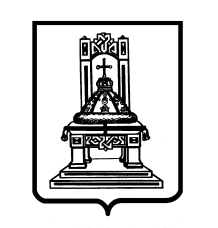 КОНТРОЛЬНО-СЧЕТНАЯ ПАЛАТА ТВЕРСКОЙ ОБЛАСТИПРИКАЗ28 мая 2013г.				 				                    № 24Об утверждении Перечня должностей государственной гражданской службы Тверской области в Контрольно-счетной палате Тверской области, при замещении которых государственные гражданские служащие Тверской области обязаны представлять сведения о своих расходах, о расходах своих супруги (супруга) и несовершеннолетних детей по каждой сделке по приобретению земельного участка, другого объекта недвижимости, транспортного средства, ценных бумаг, акций (долей участия, паев в уставных (складочных) капиталах организаций), если сумма сделки превышает общий доход данного лица и его супруги (супруга) за три последних года, предшествующих совершению сделки, и об источниках получения средств, за счет которых совершена сделкаВ соответствии с п.3 Перечня должностей государственной гражданской службы Тверской области в Законодательном Собрании Тверской области и в государственных органах Тверской области, при замещении которых государственные гражданские служащие Тверской области обязаны представлять сведения о своих расходах, о расходах своих супруги (супруга) и несовершеннолетних детей по каждой сделке по приобретению земельного участка, другого объекта недвижимости, транспортного средства, ценных бумаг, акций (долей участия, паев в уставных (складочных) капиталах организаций), если сумма сделки превышает общий доход данного лица и его супруги (супруга) за три последних года, предшествующих совершению сделки, и об источниках получения средств, за счет которых совершена сделка, утвержденного Постановлением Законодательного Собрания Тверской области от 21.03.2013 № 718-П-5:1. Утвердить Перечень должностей государственной гражданской службы Тверской области в Контрольно-счетной палате Тверской области, при замещении которых государственные гражданские служащие Тверской области обязаны представлять сведения о своих расходах, о расходах своих супруги (супруга) и несовершеннолетних детей по каждой сделке по приобретению земельного участка, другого объекта недвижимости, транспортного средства, ценных бумаг, акций (долей участия, паев в уставных (складочных) капиталах организаций), если сумма сделки превышает общий доход данного лица и его супруги (супруга) за три последних года, предшествующих совершению сделки, и об источниках получения средств, за счет которых совершена сделка согласно Приложению.2. Главному специалисту отдела организационно-информационного обеспечения Е.В. Милениной ознакомить всех сотрудников Контрольно-счетной палаты Тверской области с настоящим приказом.Председатель                                                         	          		 	Т.В. ИпатоваПриложение к Приказу Контрольно-счетной палаты Тверской области от 28.05.2013 № 24 .Перечень должностей государственной гражданской службы Тверской области в Контрольно-счетной палате Тверской области, при замещении которых государственные гражданские служащие Тверской области обязаны представлять сведения о своих расходах, о расходах своих супруги (супруга) и несовершеннолетних детей по каждой сделке по приобретению земельного участка, другого объекта недвижимости, транспортного средства, ценных бумаг, акций (долей участия, паев в уставных (складочных) капиталах организаций), если сумма сделки превышает общий доход данного лица и его супруги (супруга) за три последних года, предшествующих совершению сделки, и об источниках получения средств, за счет которых совершена сделка1. Должности категории "Руководители"Главная группа должностейРуководитель отдела Контрольно-счетной палаты Тверской области2. Должности категории "Специалисты"Главная группа должностейГлавный инспекторВедущий инспекторВедущая группа должностейСтарший инспекторВедущий консультантКонсультантИнспектор3. Должности категории "Обеспечивающие специалисты"Главная группа должностейГлавный специалист